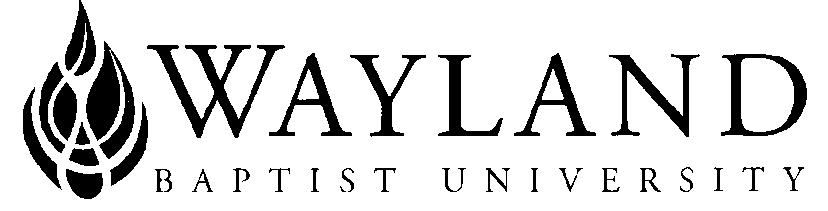 Plainview CampusSchool of Languages and Literature Wayland Baptist University Mission Statement:  Wayland Baptist University exists to educate students in an academically challenging, learning-focused, and distinctively Christian environment for professional success, lifelong learning, and service to God and humankind.Course Name:  ENGL 5309 – Young Adult Literature (YAL)Term and Year: Winter 2017 (VC schedule) Full Name of Instructor: Dr. Erin HeathOffice Phone and Email: erin.heath@wbu.edu   806-291-1110 (Feel free to leave a voicemail.)Office Hours, Building, and Location: Online, various times and by appointment  Blackboard IM: erin.heathClass Meeting Time and Location:  WBU’s Virtual Campus: Link to Wayland BlackboardCatalog Description: Focus is literature for middle and high school students. Emphasis is placed on contemporary literary and non-literary selections.Prerequisite: None, other than graduate-level status.Required Textbook and Resources:  Latrobe’s and Drury’s Critical Approaches to Young Adult Literature (2009) ISBN: 1555705642Mark Haddon The Curious Incident of the Dog in the Nighttime (2014) ISBN: 1400032717	Sandra Cisneros’ The House on Mango Street (1983) ISBN-10: 0679734775Suzanne Collins’ The Hunger Games (2008)   ISBN-10: 0545425115Toni Morrison The Bluest Eye (1970) ISBN-10: 0307278441Laurie Halse Anderson Fever 1793 (2002) ISBN-10: 0689848919 Yann Martel The Life of Pi (2003) 0156027321 ISBN-10: 0156027321G. Willow Wilson Ms. Marvel  ISBN 9780785198284If you already have an edition or version of the text not listed here, feel free to use what you have.This course will take place entirely online.  You must have a reliable and secure computer connection and internet service, as well as access to software for writing papers (such as Microsoft Word) and software capable of reading documents produced in .html and .pdf formats; backup media such as a USB flash drive or dropbox, etc. Reliable internet service and WBU email account. Your WBU email is the way that I will contact you.Optional Materials:  NACourse outcome competencies: Upon the conclusion of this course, students actively engaged in learning at the graduate level will be able to:Understand how literature is a means of exploring and interpreting the human experience.2.  Determine criteria for selecting books for middle school and high school students.3.  Demonstrate knowledge of notable book awards.4.  Explain the benefit of using a variety of types of literature for this age range.5.  Plan ways to use literature in the classroom.6.  Through the use of an oral (or other) presentation or teaching session, introduce others to a contemporary literary selection recently developed for middle or high school students, and suggest appropriate activities for using it in a middle or high school classroom.The more the student puts into the course, the higher his or her outcome competencies will be.Attendance Requirements: As stated in the Wayland Catalog, students enrolled at one of the University’s external campuses should make every effort to attend all class meetings. All absences or missed work must be explained to the instructor, who will then determine whether the omitted work may be made up. When a student reaches that number of absences or missed work considered by the instructor to be excessive, the instructor will so advise the student and file an unsatisfactory progress report with the campus executive director. Any student who misses 25 percent or more of the class meetings or assignments may receive a grade of F in the course. Additional attendance policies for each course, as defined by the instructor in the course syllabus, are considered a part of the University’s attendance policy. ** Because this is an online course and because we will not meet synchronously, your attendance for the course is largely dependent on your contribution to the discussion board’s weekly topics and other participation grades. In keeping with the on-site attendance policy, failure to provide a full response for at least 75% of the discussion topics will result in an F for the course. ** Due Dates and Late Penalties: Assignments are due by 11:59 p.m. (Central Time Zone) on the date posted. Be sure that your clock matches the clock in WBU’s Blackboard. All assignments must be submitted to the Blackboard site to receive a grade. These deadlines, like most deadlines in life, are not negotiable. Any late assignment will receive a 20-point deduction per day late. Late assignments are not accepted after 5 days of the assignment's due date.If for any reason you have trouble submitting your assignment online, send me an email with the attached assignment (in Microsoft Word) before the due date/time, with an explanation of the technical problem. I will note the submission time of the email in order to assess removing late penalties. You will be required to re-submit the assignment within 24 hours, or once the technical problem is resolved.Expectations, Communication, & Other Information: While the nature of an online course allows students to work at their own pace, you are expected to keep up with the course materials weekly. Please note: this is not a self-paced course. This means that you should keep up with the readings and discussions posted each week and are responsible for turning in any assignments by the posted due date. Students who get behind in the weekly requirements will likely not do well in the course. Remember, also, that your attendance for the course is measured by your participation in the weekly discussions. Announcements and important information will be posted on the Blackboard site. Be sure to check the site often. Additional information may be sent to your WBU emails, so make sure you’ve set up a WBU email and are checking it often. Always feel free to email me or chat online anytime I’m signed on if you are concerned about the course or your progress. I am available to help you, provide resources, and give direction—but I cannot help you if I do not know you’re struggling. Students should contact me by using my wbu.edu email. I am also available on Blackboard IM (erin.heath) throughout the day and by appointment. I have an office on the Plainview campus, as well, so Plainview campus students can set up an appointment to visit with me there. Please note that the phone number listed in this syllabus is my office number, which may be checked periodically throughout the week, but the best way to get in touch with me quickly is likely through email. Technical Support:If you need assistance with your Wayland email, call IT @ (806) 291-3540, OR go here: http://www.wbu.edu/current_students/student_email/default.htmIf you encounter other technical problems contact the Virtual Campus (VC) via this link:  http://www.wbu.edu/academics/online_programs/contactus.htm , OR, feel free to call direct  (866) 547-9192 or email virtualcampus@wbu.eduCourse Requirements and Grading Criteria:  Participation in Discussion Questions and Peer Review 25%Presentation of a Text 15% Annotated Bibliography or Class Plan 10%Research and Analysis Essay	45%Short Reflection and write-up functioning as “final exam” 5%Participation in Discussion Questions and Peer Review: Students will be responsible for the reading and discussion posts based on the readings. The draft for the peer critique and the peer critique are also participation grades. The majority of students’ participation grade will come from students’ responses to weekly discussion posts in the discussion forum. Writing Assignments:Students will be required to write an analysis of a scholarly article, an annotated bibliography or class plan, and a final research and analysis essay.  Due dates are listed on the outline below.  Each student will individually sign up for a week to do their scholarly article. Each assignment will use MLA documentation style. A helpful online resource for citing in MLA is the OWL at Purdue: Purdue Online Writing Lab Link Final Exam:  One exam, a final, will be given during the term. This exam is likely to be a relatively short essay in which you reflect on your experiences with the literature and themes of this course, including a “take away” list of which two lessons you believe were most insightful or valuable to you as a literary student or scholar, and why. A list of prompts will be provided no less than one week before the exam is due.Statement on Plagiarism and Academic Dishonesty:Wayland Baptist University observes a zero tolerance policy regarding academic dishonesty. Per university policy as described in the academic catalog, all cases of academic dishonesty will be reported, and second offenses will result in suspension from the university. Plagiarism is described in part as:1. asking or paying someone else to write your paper;2. copying, stealing, or “borrowing” another’s paper, or portions of a book, article, or website, without using quotation marks and proper acknowledgement.Submitting your own work for more than one course without permission of both instructors can also constitute plagiarism. For any work submitted in this course, documentation should follow current MLA form; the current MLA guide is available at http://owl.english.purdue.edu/owl/section/2/. If you have questions about fair use or documentation, please do not hesitate to consult me.Disability Statement:“In compliance with the Americans with Disabilities Act of 1990 (ADA), it is the policy of Wayland Baptist University that no otherwise qualified person with a disability be excluded from participation in, be denied the benefits of, or be subject to discrimination under any educational program or activity in the university. The Coordinator of Counseling Services serves as the coordinator of students with a disability and should be contacted concerning accommodation requests at (806) 291- 3765. Documentation of a disability must accompany any request for accommodations.”*If you have an accommodation sheet from Teresa Moore (UC second floor), show it to me immediately. If you need an accommodation sheet, see Teresa Moore first, and then see me.Grade Appeal:“Students shall have protection through orderly procedures against prejudices or capricious academic evaluation. A student who believes that he or she has not been held to realistic academic standards, just evaluation procedures, or appropriate grading, may appeal the final grade given in the course by using the student grade appeal process described in the Academic Catalog. Appeals  may  not  be  made  for  advanced  placement  examinations  or  course  bypass examinations. Appeals are limited to the final course grade, which may be upheld, raised, or lowered at any stage of the appeal process. Any recommendation to lower a course grade must be submitted through the Executive Vice President/Provost to the Faculty Assembly Grade Appeals Committee for review and approval. The Faculty Assembly Grade Appeals Committee may instruct that the course grade be upheld, raised, or lowered to a more proper evaluation.”Tentative Schedule: The schedule below is a tentative outline for the term. As such, it is subject to change, with notification of course. All readings ought to be completed prior to doing any posts in the discussion forum. Tentative ScheduleTopicReadingWeekly AssignmentWeek 1 November 13—191. Course syllabus  1. Introductions,Week 1 November 13—192. Latrobe’s Ch. 1 “Young Adult Literature, Young Adult Literacy” &Ch. 2 ”The YA, Theoretically Speaking”2. Email me (erin.heath@wbu.edu) from your Wayland.wbu.edu email address--tell me which week/ YAL text you want to present on (of Weeks 3-9) Week 1 November 13—193. Lecture on BB 3. Discussion Board Due Nov 19Week 1 November 13—193. Lecture on BB  November 20-26Happy Thanksgiving! November 20-26Week 2 November 27- December 31. Latrobe’s Ch. 3 “Reading Continues as Readers Respond”Discussion Boards Due Dec 3 Also, consider Presentation assignment and review weekly presentation scheduleWeek 2 November 27- December 32. Lecture on BBDiscussion Boards Due Dec 3 Also, consider Presentation assignment and review weekly presentation scheduleWeek 2 November 27- December 33. Toni Morrison The Bluest EyeDiscussion Boards Due Dec 3 Also, consider Presentation assignment and review weekly presentation scheduleWeek 2 November 27- December 3Discussion Boards Due Dec 3 Also, consider Presentation assignment and review weekly presentation scheduleWeek 3 December 4-101. Skim Latrobe’s Ch. 4 “Genre Criticism” & read Ch. 5 “New Criticism/Formal Criticism”Proposals for Final Paper due Dec 10Week 3 December 4-102. Lecture on BBDiscussion Boards Due Dec 10Week 3 December 4-103. Yann Martel’s Life of PiWeek 4 December 11-171. Read Latrobe’s Ch. 6 “Psychological Criticism”Discussion Boards Due Dec 17Week 4 December 11-172. Lecture on BBWeek 4 December 11-173. Mark Haddon's The Curious Incident of the Dog in the NighttimeChristmas Break December 18- January 2Christmas Break December 18- January 2Christmas Break December 18- January 2Week 5 January 3-71.   Cisneros’ The House on Mango Street. Annotated Bibliography or Class plan due Jan 7th Week 5 January 3-72. Lecture on BB Discussion Boards Due January 7 (This is a short week, so these can be short responses.  Do reply to the text, but don't worry about the word count.)Week 5 January 3-73. Latrobe’s Ch. 7 “Sociological Criticism” & Ch. 9 “Gender Criticism” Discussion Boards Due January 7 (This is a short week, so these can be short responses.  Do reply to the text, but don't worry about the word count.)Week 6 January 8-141.Laurie Halse’s Anderson Fever 1793   (first half)Week 6 January 8-142.Lecture on BBDiscussion Boards Due Jan 14Week 6 January 8-143.Latrobe’s Ch. 8 “Historical Criticism”Week 7 January 15-211. Laurie Halse’s Anderson Fever 1793   (second half) Draft of final paper for Peer Critique January 21st Week 7 January 15-212. Lecture on BBDiscussion Boards Due Jan 213. Latrobe’s Ch. 12 “Reader-Response Criticism”Week 8 January 22-281. Suzanne Collins’ The Hunger Games  Peer Critique: January 28th Week 8 January 22-282. Lecture on BBDiscussion Boards Due Jan 28Week 8 January 22-283. Latrobe’s Ch. 10 “Archetypal/Mythological Criticism”Week 9 Jan 29-Feb 41.G. Willow Wilson Ms. MarvelDiscussion Boards Due Feb 4thWeek 9 Jan 29-Feb 42.Lecture on BBDiscussion Boards Due Feb 4thWeek 9 Jan 29-Feb 43. Latrobe’s Ch. 11 “Popular Culture and Literacy”Discussion Boards Due Feb 4thWeek 10 February 5-11None Final Paper Due: Febrary 11thWeek 11 February 12-181. Read Instructions for Final Exam Final Exam Due February 17th